Guía de apoyo al hogar “Pensamiento Matemático” Pre KinderEstimadas familias: Esperando que se encuentren bien en su hogar, cuidando la salud de cada   integrante de su familia.Las páginas a trabajar en el libro son: Páginas 100 – 101 -102 – 103 – 104 – 105 -106 - 107FAMILIA, NIÑOS Y NIÑAS: ¿Cómo les ha ido con las actividades de los textos y las guías? Continuamos trabajando con el contenido de “clasificación”.IMPORTANTE: Si no pueden imprimir la guía, pueden dibujar en una hoja en blanco o en un cuaderno.En la plataforma de LIRMI, estará a su disposición un video tutorial de como trabajar en el hogar la clasificación por tamaño.Aquí tenemos, dos ejemplos de clasificación por tamaños:CHICO                       MEDIANO                    GRANDE 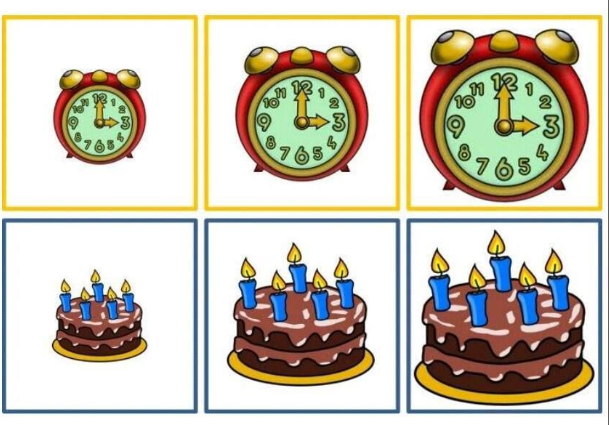 ¡A practicar lo aprendido!Instrucciones: Instrucciones: Marca con una cruz (X) los triángulos grandes y pinta, los triángulos pequeños.Clasificación por atributo de tamaño (Grande – mediano- pequeño).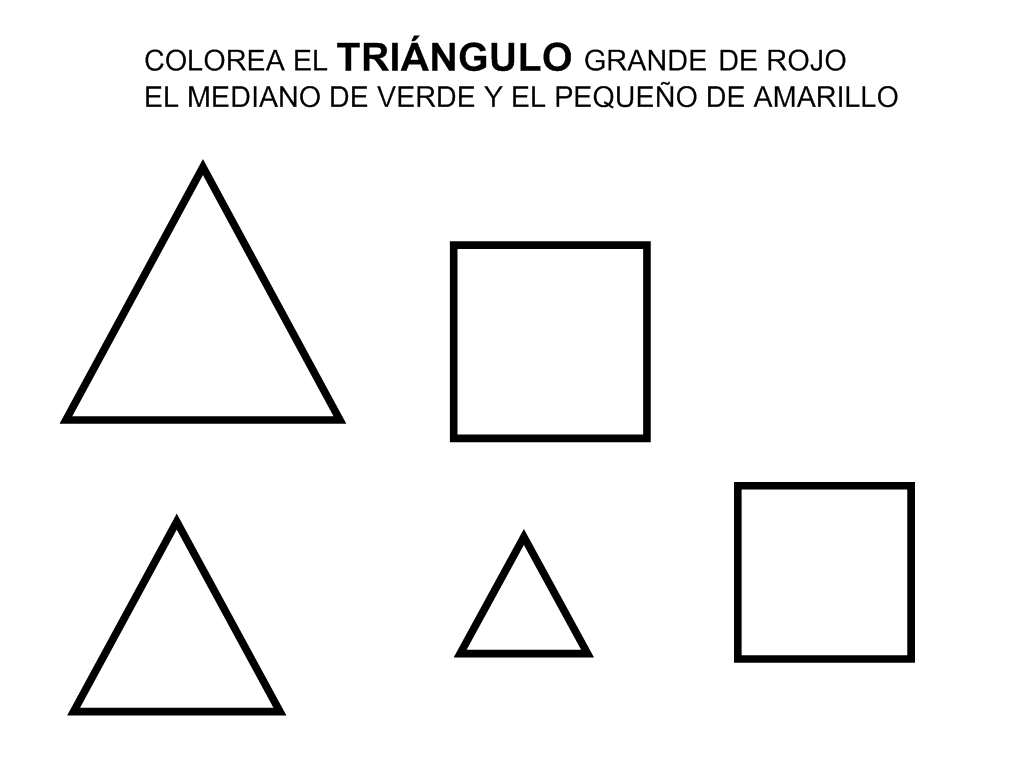 Ámbito: Interacción y Comprensión del Entorno.Núcleo: Pensamiento MatemáticoObjetivo de aprendizaje: N°2 Experimentar con diversos objetos estableciendo relaciones al clasificar por dos o tres atributos a la vez (forma, color, tamaño, función, masa, materialidad, entre otros) y seriar por altura, ancho, longitud o capacidad para contener.FAMILIA RECORDEMOS, tomar fotografía a la actividad de los niños y niñas, subirla a la plataforma LIRMI, para que de esta manera podamos observar y evaluar su trabajo en casa.